	Для учнівської молоді закладів освіти, територіально розташованих в АНД районі,  проведено просвітницький захід «Урок здоров’я» з питань надання долікарняної медичної допомоги при надзвичайних ситуаціях.Докладніше…11.04.2018р. в жіночій консультації міської клінічної лікарні №9  проведено спільний захід «Урок здоров’я». 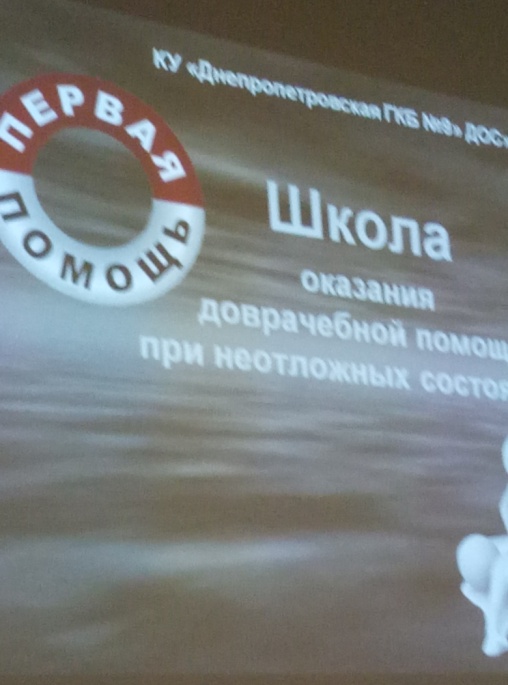 Тема уроку: «Надання долікарняної медичної допомоги при надзвичайних ситуаціях».Фахівці лікарні разом з представниками Дніпровського військового госпіталю та 25-ої окремої повітрянодесантної бригади ознайомили учнів з комплексом невідкладних медичних заходів, які проводяться людині, що постраждала, на місці пригоди та під час її транспортування до медичного закладу.У зазначеному заході прийняли участь більш 200 учнів з 19 закладів загальної середньої освіти. Заняття проводили:Фінкова Олена Петрівна – головний лікар КЗ «Дніпропетровська МКЛ №9» ДОР;Шимон Юрій Гаврилович – лікар ортопед-травматолог КЗ «Дніпропетровська МКЛ №9» ДОР;Шибко Валентина Платонівна – інструктор санпросвіт роботи КЗ «Дніпропетровська МКЛ №9» ДОР;Войтов В'ячеслав Валерійович – начальник операційного відділення Дніпровського військового госпіталю;Слабодянюк Аліна Тарасівна – ординатор відділення анестезіології та реанімації, ст. лейтенант медслужби; Комісаров Дмитро Михайлович – інструктор з рукопашного бою 25-ої окремої повітрянодесантної бригади. 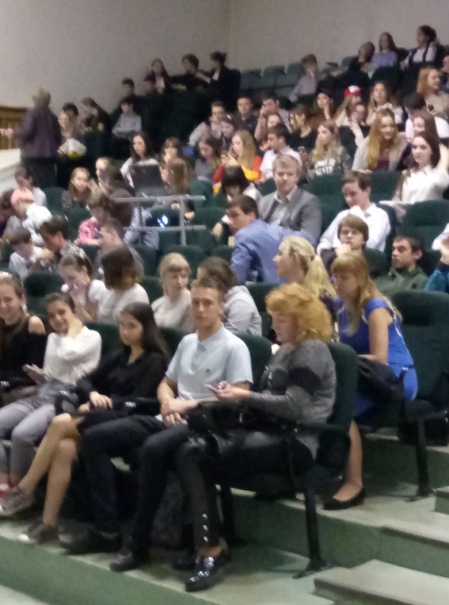 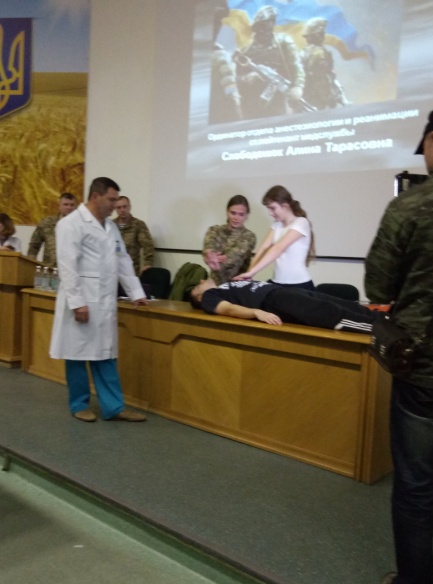 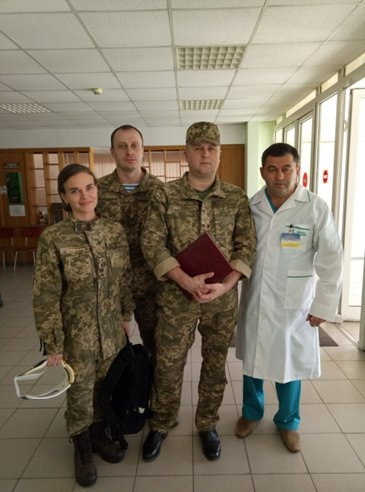 